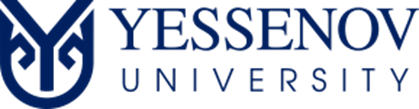 «Ш. ЕСЕНОВ АТЫНДАҒЫ КАСПИЙ ТЕХНОЛОГИЯЛАР ЖӘНЕ ИНЖИНИРИНГ УНИВЕРСИТЕТІ» КОММЕРЦИЯЛЫҚ ЕМЕС АКЦИОНЕРЛІК ҚОҒАМЫ                                                   БЕКІТЕМІН                                                                                           Студенттік істер және                                                                                           қоғаммен байланыс жөніндегі                                                                                            _____________Г. Д. Аманиязова                                                                                          "____"___________2022 жылОқушылар арасындағы республикалық дебат турнирінің ережесі"YU Debate CUP – 2022" 11-сынып және колледж түлектеріАқтау 2022 жылТерминдер мен анықтамаларЖалпы ережелерОсы ереже 11-сынып оқушылары мен колледж түлектері арасында "YU Debate CUP – 2022" республикалық пікірсайыс турнирін  өткізу тәртібі мен ережесін айқындайды.Дебат турнирінің мақсаты: дарынды оқушылар мен жас көшбасшыларды анықтау, жастарды қолдау. Оқушылар арасында жастардың сыни ойлауын дамыту, ел жастарын қоғамдық мәселелерді шешуге біріктіру, олардың зияткерлік әлеуетін арттыру және елдегі пікірталас қозғалысының дамуына ықпал ету.Дебат турнирінің міндеттері:- Мемлекеттік жастар саясатын іске асыру; - Шешендік өнер, сөйлеу мәдениеті қалыптасқан, өз ойын еркін және айқын білдіре алатын студент жастарды даярлау;- Мемлекеттік маңызы бар мәселелерді талқылау және оларды шешу бағытында жаңа идеяларды генерациялау мүмкіндігін жасау;- Жастардың сыни ойлауын дамыту;- Қоғамдық мәселелерді шешуде ел жастарын біріктіру, олардың зияткерлік әлеуетін арттыру;- Елімізде пікірталас қозғалысының дамуына ықпал ету.1.3. Дебат турнирінің ұйымдастырушысы - "Каспий технологиялар және инжиниринг университеті" КЕАҚ.1.4. Дебат турнирінің өтетін орны-Маңғыстау облысы, Ақтау қаласы, "Каспий технологиялар және инжиниринг университеті" КЕАҚ.Негізгі ережелерДебат турнирі туралы қосымша ақпарат сайтта жарияланады https://debate.yu.edu.kz/, сондай-ақ Yessenov University әлеуметтік желілерінде.Дебат турнирін өткізу мерзімі-наурыз, сәуір 2022 ж.Дебат турнирінің кезеңдері:- Онлайн тіркелу - 2022 жылдың 10 сәуіріне  дейін Сайтта: ttps://debate.yu.edu.kz/- Онлайн Іріктеу кезеңі - 2022 жылғы 22 сәуір.- Финал – 14-15 мамыр 2022 ж. ОффлайнДебат турниріне ағымдағы оқу жылының 11-сынып оқушылары мен колледж түлектері қатыса алады.Турнирді өткізу шарттары мен тәртібі  3.1      Іріктеу кезеңі Британдық парламенттік формат (БПФ) бойынша қазақ тілінде өткізіледі (екі пікірсайысшыдан тұратын топ). 3.2.     Дебаттар американдық парламенттік формат (АПФ) бойынша өткізіледі.3.4       Турнир тақырыптары 2022 жылдың 1 сәуірінде "Yessenov University", "Kemel" of YU ресми әлеуметтік желілерінде жарияланады.3.5.	Дебат турниріне қатысу тегін.3.6.	Байқау жеңімпаздарының жүлде қоры - 10 білім гранты және Yessenov University-де оқуға жеңілдіктер, барлығы:- I орын (2 грант) - оқуға 100% жеңілдік;- II орын (4 грант) - оқуға 75% жеңілдік;- III орын (4 грант) - оқуға 50% жеңілдік.3.7.	 Гранттар саны мен жеңілдіктерді бөлуді бағалау өлшемшарттары негізінде конкурстық комиссия айқындайды.Турнир басшылығы4.1.	Турнир басшылығы турнирге дайындықты және оны өткізуді жүзеге асыратын ұйымдастырушылар болып табылады.4.2.	Турнир басшылығының құзыретіне мыналар жатады:- ойындар мен іс-шаралар кестесін құру;- командаларды тіркеу;- қазылар алқасын қабылдау;- турнирді қаржылық қамтамасыз ету және демеушілерді іздеу- ойындарға арналған тақырыптарды анықтау;- спикерлер үшін көрнекі ойындар және төрешілер үшін оқыту семинарларын өткізу;- судья хаттамаларын жинау және өңдеу;- шағымдар мен ұсыныстарды жинау;- турнирді материалдық-техникалық қамтамасыз ету.4.3.	Турнир басшылығының құқығы жоқ:- қазылар алқасының шешіміне араласу;- турнирге қатысатын командаларға қандай да бір көмек көрсету.4.4.	Турнир басшылығы турнирді ұйымдастыру бойынша шешімді түсіндірместен қабылдауға құқылы. (Төменде "шағымдарды қабылдау"бөлімінде көрсетілген жағдайлардан басқа).5.	Қорытынды ережелерПікірсайыс турниріне қатысты барлық сұрақтар мен ұсыныстар мына электронды мекенжайға жіберіледі: aray.darmentayeva@yu.edu.kz  Телефоны: +7 747 463 41 69 (Дарментаева Арай)Сайт: https://debate.yu.edu.kz/Парламенттік пікірсайысСтуденттердің зияткерлік білім беру қозғалысы және классикалық парламенттік пікірталастарға еліктеуге негізделген пікірталас стилі.Турнир қатысушысыТурнирге ағымдағы оқу жылының 11-сынып оқушылары мен колледж түлектері қатыса аладыГрант және жеңілдіктерҰйымдастырушылар атынан турнир жеңімпаздарына "Каспий технологиялар және инжиниринг университеті" КЕАҚ беретін грант және оқуға жеңілдіктер. Төрешілер алқасыТурнирге қатысушыларды бағалауды жүзеге асыратын, университет өкілдерінен, басқа да ұйымдардың өкілдерінен тұратын сараптамалық топ.Турнир жеңімпазыКонкурстың финалдық кезеңінде питч презентациялар барысында конкурстық комиссия мүшелері қойған ең жоғары балл санын жинаған турнир қатысушысы.